Graphing NotesTypes of Graphs: 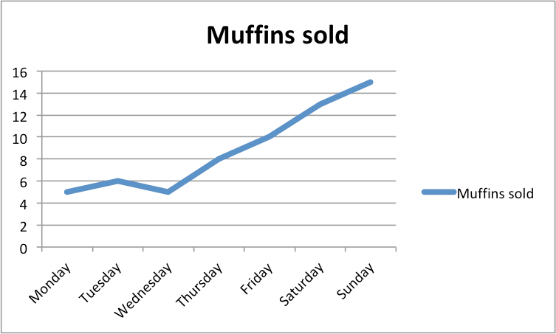 Line Graphs are used to indicate trends over time and trends. Bar graphs are usually used to compare groups. Data does not need to be continuous. 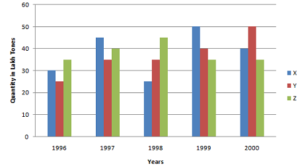 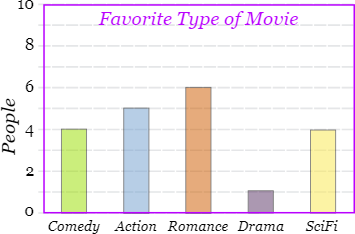 Pie charts are best to use when you are trying to compare parts of a whole. They do not show changes over time. 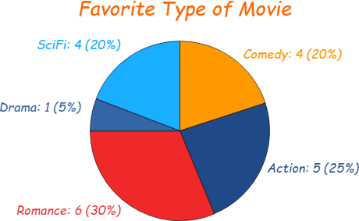 NINE COMMANDMENTS FOR MAKING A GRAPH:MAKE IT BIG. Graph must take up a minimum of half a page.Use GRAPH PAPER. Use a RULER to draw the x and y axis. TITLE  concise but descriptive, indicating what the graph is about. Don’t just say “distance vs time”. Placed above the graph.LABEL EACH AXIS, with UNITSDependent (Responding) Variable on the Y-axis (vertical). (DRY)(Manipulated) Independent Variable on the X-axis, horizontal (eg. time, temperature, distance). (MIX)PROPER SCALE. Decided by your minimum and maximum data points for each variableDoes not have to start with zero. X and Y scales may be different from each other. INTERVAL Decided by your scaleSubtract and divide by how spaces you have1, 2, or 5 squares are easiest to work withX and Y do not need to be the sameMust be consistent  (not change within the graph)Connect the dots or draw a “BEST FIT LINE” for a Line Graph.Colour in you bars for a bar graph.LEGEND if using more than one data set, use multiple symbols/colours.TAILS, DRY MIX